	                   НАЦИОНАЛНА АГЕНЦИЯ ЗА ПРИХОДИТЕ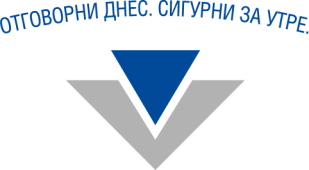                                  ТЕРИТОРИАЛНА ДИРЕКЦИЯ НА НАП ВЕЛИКО ТЪРНОВО 5000 Велико Търново, пл. “Център” № 2 тел: 062/617103  факс: 062/625987 E-mail: td_velikotarnovo@ro04.nra.bg	С П И С Ъ К	НА  ДОПУСНАТИТЕ КАНДИДАТИ ЗА ПРОВЕЖДАНЕ НАКОНКУРС ЗА 1/ЕДНА/ СВОБОДНА ЩАТНА БРОЙКА ОТ ДЛЪЖНОСТТА ЕКСПЕРТ, ОТДЕЛ „ЛОГИСТИКА“, СЕКТОР „АДМИНИСТРАТИВНО ОБСЛУЖВАНЕ“, ТД НА НАП ВЕЛИКО ТЪРНОВОНяма недопуснати кандидати.Определеният начин за провеждане на писмен изпит е решаване на тест за установяване на професионални знания и умения, съгласно Заповед №435 /26.05.2020 г. на директора на ТД на НАП Велико Търново, който ще се проведе на 07.07.2020г. (вторник) от 10:00 ч. в зала № 500, ет.5, източно крило на сградата на Областна администрация гр.Велико Търново, с адрес гр. Велико Търново, пл. „Център” №2.Настаняването започва от 09:40 часа. Тегленето на вариант на теста ще се осъществи в 10:00 часа, след което няма да се допуска влизането на закъснели кандидати.Кандидатите да носят документ за самоличност и предпазна маска.Председател на конкурсната комисия: Румен Радев – началник на отдел „Логистика“, ТД на НАП В.Търново							15.06.2020 г.						ПОДПИС:   /п/	/Румен Радев/№ по редИме, презиме и фамилия на кандидата1Невена Денева2Валентин Гитев3Таня Проданова4Пламен Петров5Веселка Георгиева6Христо Костов7Мая Стойкова8Габриела Матеева9Галя Петкова10Йоанна Данкова11Антоанета Маймарева12Иван Цонев13Богомил Начев14Радослав Радев15Ивалина Филипова16Виктория Тодорова17Ана Иларионова18Пламен Петков19Желязка Стефанова20Александрина Стефанова21Виктория Петкова22Ивана Чакалова23Теодора Добрева24Красимира Стоянова25Десислава Бейкова26Мария Георгиева27Невена Върбанова28Радостина Янкова29Мирела Михайлова30Митю Митев31Моника Петкова32Галя Петкова33Джансел Реджепова34Иван Гецов35Енислав Дешев36Марина Ганева37Катя Христова38Иван Блажев39Тоня Димитрова40Ивайло Димитров41Маргарита Георгиева-Илиева42Дарина Спасова43Деяна Петева44Мария Велкова45Галина Господинова46Светлозара Каранедева47Йорданка Стоева